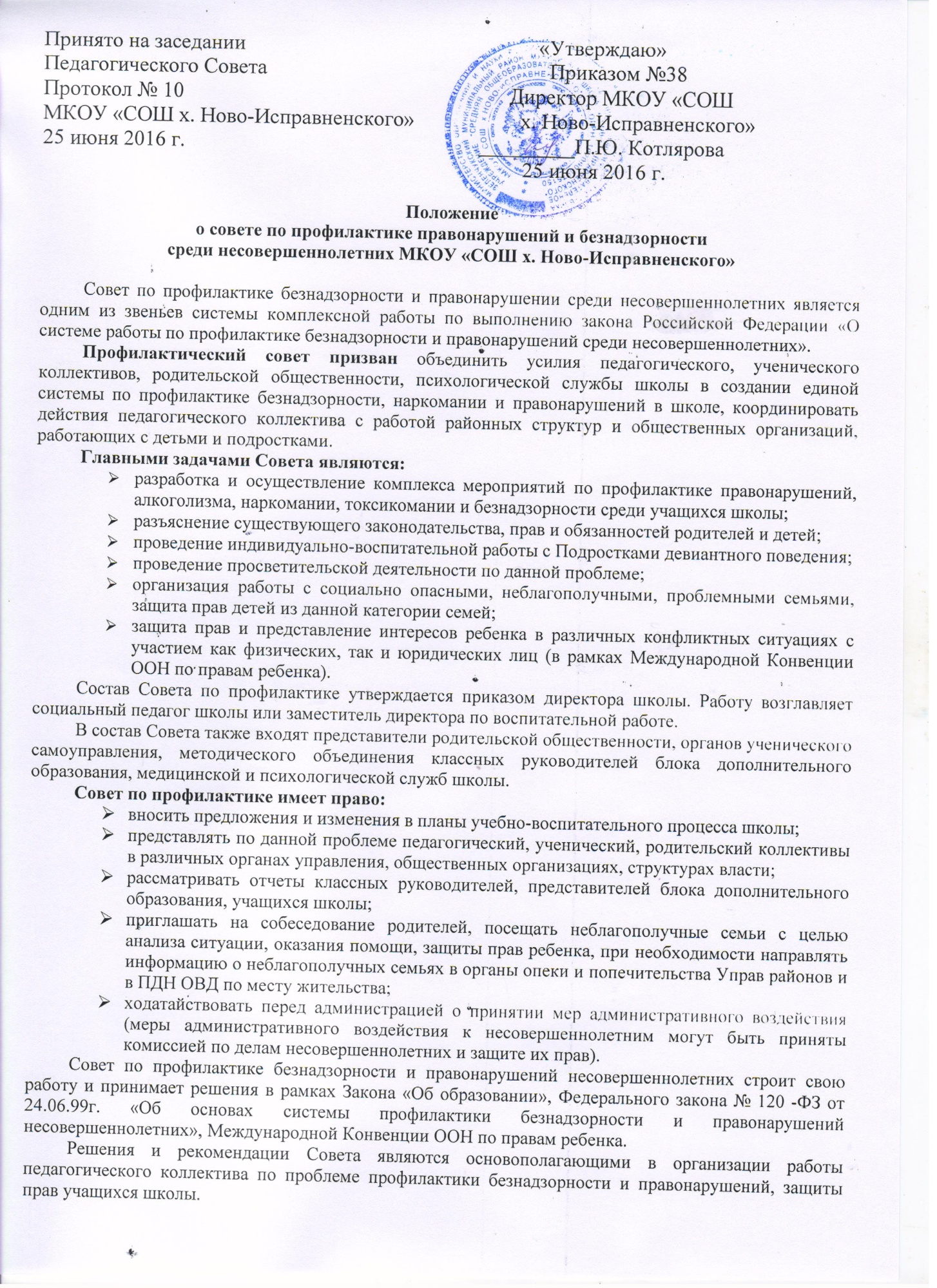 Принято на заседании                                                       «Утверждаю»Педагогического Совета                                                     Приказом №38Протокол № 10                                                             Директор МКОУ «СОШМКОУ «СОШ х. Ново-Исправненского»                    х. Ново-Исправненского»25 июня 2016 г.                                                       _________П.Ю. Котлярова                                                                                          25 июня 2016 г.Положениео совете по профилактике правонарушений и безнадзорностисреди несовершеннолетних МКОУ «СОШ х. Ново-Исправненского»Совет по профилактике безнадзорности и правонарушении среди несовершеннолетних является одним из звеньев системы комплексной работы по выполнению закона Российской Федерации «О системе работы по профилактике безнадзорности и правонарушений среди несовершеннолетних».Профилактический совет призван объединить усилия педагогического, ученического коллективов, родительской общественности, психологической службы школы в создании единой системы по профилактике безнадзорности, наркомании и правонарушений в школе, координировать действия педагогического коллектива с работой районных структур и общественных организаций, работающих с детьми и подростками.Главными задачами Совета являются:разработка и осуществление комплекса мероприятий по профилактике правонарушений, алкоголизма, наркомании, токсикомании и безнадзорности среди учащихся школы;разъяснение существующего законодательства, прав и обязанностей родителей и детей;проведение индивидуально-воспитательной работы с Подростками девиантного поведения;проведение просветительской деятельности по данной проблеме;организация работы с социально опасными, неблагополучными, проблемными семьями, защита прав детей из данной категории семей;защита прав и представление интересов ребенка в различных конфликтных ситуациях с участием как физических, так и юридических лиц (в рамках Международной Конвенции ООН по правам ребенка).Состав Совета по профилактике утверждается приказом директора школы. Работу возглавляет социальный педагог школы или заместитель директора по воспитательной работе.В состав Совета также входят представители родительской общественности, органов ученического самоуправления, методического объединения классных руководителей блока дополнительного образования, медицинской и психологической служб школы.Совет по профилактике имеет право:вносить предложения и изменения в планы учебно-воспитательного процесса школы;представлять по данной проблеме педагогический, ученический, родительский коллективы в различных органах управления, общественных организациях, структурах власти;рассматривать отчеты классных руководителей, представителей блока дополнительного образования, учащихся школы;приглашать на собеседование родителей, посещать неблагополучные семьи с целью анализа ситуации, оказания помощи, защиты прав ребенка, при необходимости направлять информацию о неблагополучных семьях в органы опеки и попечительства Управ районов и в ПДН ОВД по месту жительства;ходатайствовать перед администрацией о принятии мер административного воздействия (меры административного воздействия к несовершеннолетним могут быть приняты комиссией по делам несовершеннолетних и защите их прав).Совет по профилактике безнадзорности и правонарушений несовершеннолетних строит свою работу и принимает решения в рамках Закона «Об образовании», Федерального закона № 120 -ФЗ от 24.06.99г. «Об основах системы профилактики безнадзорности и правонарушений несовершеннолетних», Международной Конвенции ООН по правам ребенка.Решения и рекомендации Совета являются основополагающими в организации работы педагогического коллектива по проблеме профилактики безнадзорности и правонарушений, защиты прав учащихся школы.